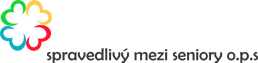         	    SRDEČNĚ VÁS TÍMTO ZVEME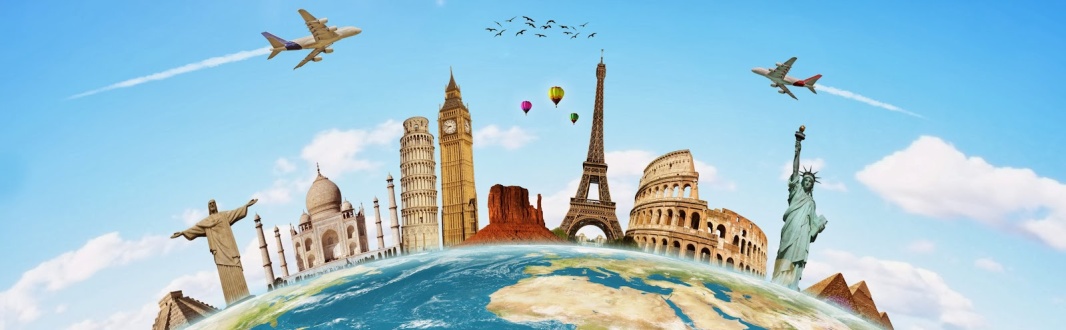 CESTOMÁNIE - KŘÍŽEM KRÁŽEM cyklus pravidelných cestopisných besedKDY:    pátek 20. února 2015 od 15:15 – 17:00 hodinKDE:    Komunitní centrum, ulice Nemocniční 369 / areál bývalé LDN / Nový Bor CO VÁS ČEKÁ:                 Náš první cíl = INDIEO zážitky se s námi podělí autor a cestovatel : pan Ing.Vladimír SvítekTĚŠÍME SE NA VÁS!malé občerstvení připraveno